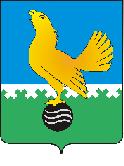 Ханты-Мансийский автономный округ-Юграмуниципальное образованиегородской округ город Пыть-ЯхГЛАВА ГОРОДАП О С Т А Н О В Л Е Н И ЕОт 05.03.2021									№ 08-пгО назначении публичных слушанийпо проекту решения Думы города Пыть-Яха «Об исполнении бюджетагорода Пыть-Яха за 2020 год»	В соответствии с Федеральным законом от 06.10.2003 № 131-ФЗ «Об общих принципах организации местного самоуправления в Российской Федерации», Уставом города Пыть-Яха, решением Думы города Пыть-Яха от 03.03.2017 № 71 «Об утверждении Порядка организации и проведения публичных слушаний в муниципальном образовании городской округ город Пыть-Ях»:Назначить на 29 марта 2021 года в 18-00 часов публичные слушания по проекту решения Думы города Пыть-Яха «Об исполнении бюджета города Пыть-Яха за 2020 год», согласно приложению № 1.Инициатор публичных слушаний – глава города Пыть-Яха.Место проведения публичных слушаний город Пыть-Ях, микрорайон № 1 «Центральный», дом 18 «а», МКУ Администрация города Пыть-Яха, зал заседаний 1 этаж.  В связи с принятием ограничительных мер в проведении массовых мероприятий будет организовано проведение прямой трансляции в информационно-телекоммуникационной сети Интернет (официальный канал Администрации города Пыть-Яха YouTube https://www.youtube. com/channel/UCq3qYsvTVIxfNmAzluLUSPQ).Заинтересованным лицам свои предложения по проекту решения Думы города Пыть-Яха «Об исполнении бюджета города Пыть-Яха за 2020 год», направлять в письменной форме в администрацию города Пыть-Яха, по адресу: г. Пыть-Ях, микрорайон № 1 «Центральный», дом 18а, кабинет 201. Организацию приема и учета поступивших предложений возложить на комитет по финансам администрации города Пыть-Яха.Утвердить состав организационного комитета по подготовке и проведению публичных слушаний по проекту решения Думы города Пыть-Яха «Об исполнении бюджета города Пыть-Яха за 2020 год» согласно приложению № 2.Отделу по информационным ресурсам (А.А. Мерзляков) разместить постановление на официальном сайте администрации города в сети Интернет.Отделу по внутренней политике, связям с общественными организациями и СМИ управления внутренней политике (О.В. Кулиш) опубликовать постановление в печатном средстве массовой информации «Официальный вестник».	7. Настоящее постановление вступает в силу после его официального опубликования.	8. Контроль за выполнением постановления возложить на заместителя главы города- председателя комитета по финансам. Глава города Пыть-Яха							            А.Н. Морозов Приложение №1к постановлению главыгорода Пыть-Яха от 05.03.2021 № 08-пг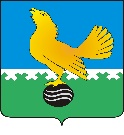 Ханты-Мансийский автономный округ-Юграмуниципальное образованиегородской округ город Пыть-ЯхДУМА ГОРОДА ПЫТЬ-ЯХАшестого созываРЕШЕНИЕот 						                                                     ПроектОб исполнении бюджета города 						Пыть-Яха за 2020 год	В соответствии с Бюджетным кодексом Российской Федерации, Федеральным законом от 06.10.2003 № 131-ФЗ «Об общих принципах организации местного самоуправления в Российской Федерации», Уставом города Пыть-Яха, Положением о бюджетном процессе в муниципальном образовании городской округ город Пыть-Ях, утвержденным решением Думы города Пыть-Яха от 21.03.2014 № 258, Дума городаРЕШИЛА:1.	Утвердить отчет об исполнении бюджета муниципального образования городской округ город Пыть-Ях за 2020 год:- по доходам в сумме 4 649 765 096,96 рублей;- по расходам в сумме 4 615 083 320,80 рублей;- профицит бюджета в сумме 34 681 776,16 рублей.2.	Утвердить показатели исполнения бюджета муниципального образования городской округ город Пыть-Ях за 2020 год:- по доходам бюджета по кодам классификации доходов бюджетов согласно приложению 1 к настоящему решению;- по расходам бюджета по разделам, подразделам, целевым статьям (муниципальным программам и непрограммным направлениям деятельности), группам и подгруппам видов расходов классификации расходов бюджета города Пыть-Яха в ведомственной структуре расходов согласно 
приложению 2 к настоящему решению; - по расходам бюджета по разделам и подразделам классификации расходов бюджета согласно приложению 3 к настоящему решению;- по источникам внутреннего финансирования дефицита бюджета города Пыть-Яха согласно приложению 4 к настоящему решению.3.	Опубликовать настоящее решение в печатном средстве массовой информации «Официальный вестник».4.	Настоящее решение вступает в силу после его официального опубликования.Приложение № 2к постановлению главыгорода Пыть-Яха 								от 05.03.2021 № 08-пгСоставорганизационного комитета по подготовке и проведению публичных слушаний по проекту решения Думы города Пыть-Яха                              «Об исполнении бюджета города Пыть-Яха за 2020 год»Стефогло В.В.	заместитель главы города– председатель комитета по финансамЗолотых А.П.	заместитель главы города Чулакова Т.Н.		начальник управления по правовым вопросамКулиш О.В.	заведующий отделом по внутренней политике, связям с общественными организациями и СМИ управления по внутренней политикеАндриянова Ю.А.      	депутат Думы города Пыть-Яха, председатель комиссии по бюджету, налогам и экономической политикиГавриленко Л.В.		председатель Пыть-Яхской городской организации Общероссийской общественной организации «Всероссийское общество инвалидов»Пилипчук Г.Н. 		президент общественной организация «Объединенная 				федерация 	дзюдо и самбо г. Пыть-Ях»Председатель Думыгорода Пыть-Яха__________М.П. Гладкова«_____»______________2021 г.Главагорода Пыть-Яха__________А.Н. Морозов«_____»_____________2021 г.